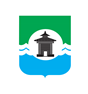 28.12.2021 года № 259РОССИЙСКАЯ ФЕДЕРАЦИЯИРКУТСКАЯ ОБЛАСТЬДУМА БРАТСКОГО РАЙОНАРЕШЕНИЕОб итогах уборочных работ на территории Братского района и о работе сельхозпроизводителей Братского района в 2021 годуЗаслушав информацию начальника отдела сельского хозяйства администрации муниципального образования «Братский район» Марии Михайловны Антипиной об итогах уборочных работ на территории Братского района и о работе сельхозпроизводителей братского района в 2021 году, руководствуясь статьями 30, 33, 46 Устава муниципального образования «Братский район», Дума Братского районаРЕШИЛА:Информацию начальника отдела сельского хозяйства администрации муниципального образования «Братский район» Марии Михайловны Антипиной об итогах уборочных работ на территории Братского района и о работе сельхозпроизводителей братского района в 2021 году принять к сведению (прилагается).Настоящее решение разместить на официальном сайте администрации муниципального образования «Братский район» в разделе «Дума» - www.bratsk.raion.ru.Председатель ДумыБратского района                                                                                  С. В. КоротченкоПриложениек решению Думы Братского района от 28.12.2021 года № 259Об итогах уборочных работ на территории Братского района и о работе сельхозпроизводителей Братского района в 2021 годуВ реестре товаропроизводителей района и области, занимающихся сельскохозяйственным производством по состоянию на 1.12.2021 года состоит 41 хозяйство (46 хозяйств было в 2020 году), из них 34 крестьянских(фермерских) хозяйств, 5 организаций и 2 кооператива.Основой сельскохозяйственного производства, как растениеводства, так и животноводства, во все времена считалась земля. Многие годы объем обрабатываемых земель прирастал очень слабыми темпами. Земли многие годы зарастали и введение этих земель дело очень затратное. С введением субсидии «На введение пашни в оборот» дело сдвинулось с мертвой точки, земли сельскохозяйственного назначения стали разрабатываться и вводиться в оборот.За счет субсидирования затрат по введению заброшенной пашни в оборот с 2017 года площадь используемых сельскохозяйственных угодий увеличилась на 6,2 тыс. га. Объемы введения пашни в оборот в районе признаны министерством сельского хозяйства области одними из самых высоких.По состоянию на 1.12.2021 года по данным глав поселений из 103,6 тыс. гектар выявленных земель сельхозназначения (с учетом заморских поселков), используется 65,9 тыс. гектар или 63,6%. То, что касается земли – еще у многих хозяйств не вся земля оформлена (не отмежевана и не поставлена на кадастровый учет). В основном это земли поселений, на оформление которых у поселений нет денег, либо есть сложности по признанию невостребованными долей в судебном порядке, в связи с тем, что в списках неверно указаны данные владельца доли. Федеральное же министерство сельского хозяйства настаивает на том, чтобы субсидировать только те хозяйства, в которых все земли оформлены. Министерством сельского хозяйства Иркутской области уже в 2020 году дана установка, подготовить информационную базу по каждому сельскохозяйственному товаропроизводителю с указанием кадастровых номеров используемых участков. Есть опасения, что те, кто не сможет оформить землю, могут выпасть из гос.поддержки.  По объему посевных площадей район занимает 6 место из 25 районов области, уступая только Черемховскому, Куйтунскому, Аларскому, Тулунскому, Боханскому и Усольскому районам. В 2021 году район увеличил посевные площади на 5% по сравнению с 2020 годом.Большая доля пашни, хозяйствами, входящими в реестр министерства сельского хозяйства Иркутской области, используется под посев зерновых и зернобобовых культур. В 2021 году под зерновые и зернобобовые культуры   сельскохозяйственными товаропроизводителями, входящими в реестр министерства сельского хозяйства Иркутской области, было занято – 16,2 тыс.га в Братском районе (в 2020 году 18,1 тыс.га) и 4,2 тыс.га в Тулунском районе (ООО «Рассвет» - 3,4 тыс.га, ИП ГКФХ Комаров А.Т. – 0,8 тыс.га) ). Это меньше, чем в 2020 году (1,9 тыс.га), что вызвано замещением сева зерновых культур на технические (рапс). Под пшеницей было занято 10,2 тыс.га, под овес 1,6 тыс.га, под ячмень 4,0 тыс.га, горох 0,4 тыс.га.  Вся площадь под зерновыми культурами засеяна только семенами соответствующими установленному ГОСТУ.  Кроме того элитных семян высеяно 1063,5 тн. (961 тн-2020 год). Отдел сельского хозяйства в период подготовки семян тесно работает со специалистом Россельхозцентра в г.Братске, держит на постоянном контроле прохождение хозяйствами опробации семян. Если семена не подтверждаются сертификатами Россельхозцентра, хозяйство выпадает из субсидирования. Мы стараемся этого не допустить.Под техническими культурами использовалось 5,1 тыс. га, в т.ч. под рапс 5,0 тыс.га, под лен 0,1 тыс.га. в Братском районе и 1,2 тыс. га в Тулунском районе ( ООО «Рассвет»). В 2021 году выращиванием рапса начали заниматься еще 2 хозяйства – ООО «Хлеборовб», которое раньше выращивало только зерновые культуры и ООО «Инвест».В этом году пробно, ООО «Рассвет» посеял и убрал 120 га льна. У хозяйства есть намерения и дальше продолжить выращивать лен.Выращиванием картофеля в районе занимаются 3 хозяйства. Картофель был посажен на площади 132,5 га. Овощи выращивают 2 хозяйства. Овощи были посеяны на 107 гектарах, в т.ч. капуста- 61гектар, свекла – 15 гектар, морковь- 16 гектар и прочие овощи на 16 гектарах.  Урожайность картофеля составила 131,7 ц\га (2020год -120,5 ц\га), урожайность овощей открытого грунта – 200,2 ц\га( 2020год – 191,4 ц\га). Эта урожайность считается не высокой. По урожайности картофеля район занимает 9 место в области из 21 района, по урожайности овощей- 5 место из 13 районов, занимающихся выращиванием овощей. Спрос на овощи в этом году повышенный и у наших фермеров остатки на складе овощей незначительные, до весны не хватит. Они держали минимальные цены, сколько могли. Но в ноябре вынуждены были поднимать цены, т.к. оптовики просто сметают продукцию. Сегодня у Поташова Н.И. на ярмарочной торговле в г.Вихоревка цены такие – картошка, капуста, лук- 35 руб\кг, морковь – 40 руб\кг, свекла – 30 руб\кг. Основным производителем картофеля и овощей в районе является ИП Поташов Н.И. И у него возникли проблемы с поливом овощей. В ходе посещения хозяйства с первым заместителей министра сельского хозяйства Иркутской области было принято решение, что Поташов Н.И. начнет оформление проекта по поливной системе, министерство обещало помочь в продвижении этого проекта. Но, это не быстрая процедура. Есть надежда, что в 2023 году у хозяйства начнет работать полив овощей, а значит хозяйство сможет увеличить площади под овощи и поднять урожайность.Площадь под кормовыми культурами составила – 7,7 тыс.га., в т.ч. однолетние травы – 1,9 тыс.га, многолетние травы – 5,8 тыс.га. На результаты урожая повлияли поздние сроки посевной кампании, связанные с погодными условиями весны 2021 года. Осенняя влага предыдушего года и весенние осадки привели к переувлажнению почвы, в итоге, посевная кампания закончилась на 2 недели позже обычных сроков. Это не могло не сказаться и на объемах полученного урожая и на качестве зерна.Начало уборочной выдалось нелегким. Она проходила в экстремальных погодных условиях, переувлажнение почвы было настолько велико, что техника просто тонула на полях, и было опасение, что урожай будет потерян. Влажность зерна была запредельной (24-28 при норме 14). Но, аграрии приложили все усилия, чтобы максимально собрать урожай, как только погода позволила выйти в поле. Уборочная проходила практически в октябре месяце. Урожай был бы значительно больше, если бы не потери при уборке. С учетом потерь при уборке урожая из-за того, что зерно не успело в полной мере налиться, из-за высокой влажности и др. средняя урожайность по зерновым культурам составила 19,7 ц\га (20 ц\га в 2020г.). Валовый сбор зерна, в весе до подработки, составил – 41,7 тыс. тн (37,6 тыс.тн в 2020г.). В весе после подработки – 40 тыс.тн( 35,9 тыс.тн в 2020году).Неплохой результат, если учесть, что из трех хозяйств, два сеяли рапс впервые, показали по посеву рапса. Средняя урожайность составила 25,2 ц/га (24,6 ц\га- 2020год). Из 11 районов области, занимающихся выращиванием технических культур, Братский район занимает 2 место по валовому сбору и урожайности технических культур.Не смотря на недостаток оборотных средств, и постоянный рост цен на удобрения, сельхозтоваропроизводители осуществляют покупку минеральных удобрений, что также является условием по получению субсидий на «несвязанную поддержку». В 2021 году внесено 1,8 тыс. тн удобрений, что больше 2020 года на 35%.Большой проблемой в период уборочной кампании является то, что только в 9 хозяйствах имеются зерносушильное оборудование и в условиях переувлажнения зерна очень трудно сохранить урожай без наличия такого оборудования. Покупка зерносушильного оборудования финансово недоступна средним и мелким хозяйствам из-за недостатка свободных оборотных средств. А, сложившийся в стране диспаритет цен на продукцию сельского хозяйства, только увеличивается. В связи с экстремальными условиями уборочной кампании и низким качеством убранного зерна, некоторые хозяйства решили не закладывать собственные семена под посев 2022 года. На 01.12.201 года план по засыпке семян выполнен на 69 %, засыпано     4316тн собственных семян. Ведется подработка семян до достижения необходимых показателей качества. Недостающие семена под посев 2022 года хозяйствам придется закупать в семеноводческих хозяйствах области.В целях пожароопасной безопасности хозяйствами, входящими в реестр министерства сельского хозяйства Иркутской области, произведена опашка полей, прилегающих к лесным массивам и не только.  Протяженность опашки составила 1, 6 тыс. км, что больше плана на 91,5%.  Отдел сельского хозяйства, в период весенней и осенней опашки, ведет ежедневный оперативный мониторинг этого показателя, чтобы не допустить возгорания на полях сельхозтоваропроизводителей. Отсутствие возгораний является одним из показателей при субсидировании.В 2021 году завершен проект по строительству мельницы в с.Кузнецовка, с возможностью переработки 14 тыс. тн зерна при выходе на максимальную мощность. У наших аграриев есть стимул увеличить объемы выращивания продовольственных сортов пшеницы. Свою работу мельница начала на зерне, выращенном в КФХ Комаров А.Т.  Начато производство муки высшего, 1 и 2 сортов, а также отрубей. Объем инвестиций по этому проекту составил почти 90 млн.руб, в т.ч. бюджетных средств – 40 млн.руб., остальное – собственные средства. Осуществление проекта стало возможным только благодаря совместным действиям инвестора, администрации района и министерства сельского хозяйства Иркутской области.По итогам 9 месяцев 2021 года хозяйствами района входящими в реестр министерства сельского хозяйства Иркутской области получено 128,9 млн. рублей бюджетных средств в форме субсидий, в т.ч. 99млн.руб. из областного бюджета. Основная доля полученных средств, приходится на возмещение затрат на приобретение техники по договорам лизинга и инвестиционным проектам. В 2021 году приобретено 7 зерноуборочных комбайнов, 1 кормоуборочный	 комбайн, 4 трактора, 5 единиц зерноподрабатывающего оборудования, 7 единиц почвообрабатывающей техники и оборудования, 1 автомобиль. В 2021 году в условиях гранта «Начинающий фермер» в районе работало 7 КФХ. За период действия гранта инвестиции составили 15,6 млн.рублей, в т.ч. за счет бюджета- 13,3 млн.руб., собственных средств – 2,3 млн.руб. На эти средства приобретена техника, оборудование, скот. Кроме того, действовал грант «Семейная ферма» в хозяйстве КФХ Ахмедов Ш.Р. Сумма инвестиций составила – 17 млн.рублей, в т.ч. за счет бюджета – 10 млн.руб, собственные средства составили- 7 млн.руб. Приобретена техника и скот. К сожалению, в 2021 году никто из хозяйств района не участвовал в конкурсном отборе на получение грантов.Отрасль животноводства в районе представлена молочным и мясным скотоводством.Поголовье крупного рогатого скота, по хозяйствам входящим в реестр района и министерства сельского хозяйства Иркутской области, по отчету за 9 месяцев 2021 года составило – 3227 голов (2020г. -  3152 головы), рост к уровню 2020г. незначительный- 2,4%. Большая доля в поголовье КРС составляет поголовье молочного направления- 2224 голов, мясное – 1003 головы.За 9 месяцев 2021 года произведено 2,8 тыс. тн. молока, что меньше уровня 2020 года на 9,7%. Это обусловлено снижением продуктивности коров в ООО «Хозяйство Гелиос» и переводом поголовья в 2 КФХ с молочного направления, на мясное.   	 	За 9 месяцев 2021года произведено мяса (не считая мясо птицы), хозяйствами входящими в реестр, 287,1 тн, что больше уровня 2020 года за тот же период (на 14,7%. ).Необходимо отметить, что животноводством занимается все меньше и меньше хозяйств, т.к. это каждодневный труд, без выходных и праздников по уходу за животными. Кроме того, размеры субсидирования напрямую зависят от продуктивности скота, от результатов работы хозяйства. Наши хозяйства, в основной своей массе работают по старинке, отсюда и низкие результаты. Если на работу в поле, хоть и с большим трудом, но, еще получается найти работников, то найти рабочие руки на ферму, совсем беда. А своими силами фермеры просто не справляются.  Необходимо отметить, что из объемов района вышла ООО «Братская птицефабрика», которая давала около 4 тыс.тонн мяса птицы. Это огромный потерянный объем для района.Тем не менее, у нас есть чем и кем гордиться. ООО «Хозяйство Гелиос» приняло участие в региональном этапе конкурса «100 лучших товаров России» в номинации «продовольственные товары» и вышло на федеральный этап конкурса. На федеральном этапе конкурса масло сливочное «Традиционное» и сервелат «Московский» получили награду «Вкус качества» и вошли в сотню лучших товаров России. Эта награда соответствует наилучшим свойствам качества и безопасности продукции. В КФХ Павлова Т.Н. появились маралы. Планирует открыть новое хозяйство, с мясным животноводством еще один фермер нашего района. Подводя итог сказанному, хочу отметить, что вся работа мэра, администрации района и отдела сельского хозяйства направлена на то, чтобы помочь нашим фермерам максимально участвовать во всех программах по привлечению финансовых инвестиций для развития производства, облегчить им нагрузку по оформлению документов в цифровом формате, в соответствии с требованиями министерства, искать пути развития новых видов производства и вовлекать новые хозяйства в работу с администрацией и министерством. 